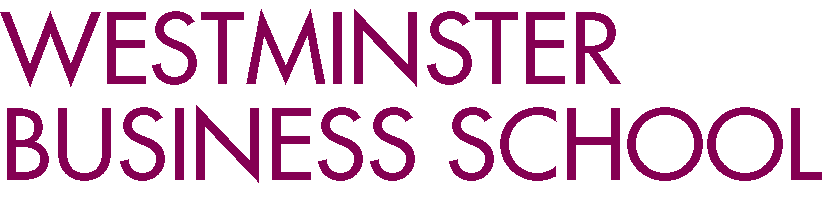 ORIENTATION WEEKBA Business Management (Hons) Accounting Head of school WELCOMEA warm welcome to all of you. The School of Finance and Accounting (SFA) is one of the four Schools within the Westminster Business School College portfolio. It is one of the leading providers of finance and accounting education in London and has established strong links with industry and professional bodies. You are joining a diverse and inclusive community of learners and practitioners. Your School of Finance and Accounting has created an exciting range of innovative courses and learning experiences to build your career. On this this exciting journey, we aim to prepare you with strong theoretical foundations in your chosen subject, and to nurture valuable practical skills to prepare you for the world of work. We pride ourselves on our ability to deliver top quality graduate talent to the Financial Services industry. Your study programme has been carefully designed in the form of a high-quality academic course led by a vibrant and enthusiastic community of supportive and inspiring professional staff. We are committed to meeting your employability, life and organisational goals and to provide our wider communities with future global citizens. In this exciting journey of your transformation, we will invite you to work with us to shape your individual learning experiences so that you can maximise your chances to meet your ambitions. Professor Harry Thapar, Head of the School of Finance and Accounting Email: thaparh@westminster.ac.uk COURSE LEADER WELCOMEDear StudentCongratulations on getting to this part of your academic journey and a warm welcome to the BABM Accounting degree programme at the University of Westminster. As your Course Leader, I am looking forward to meeting you in September. The School of Finance and Accounting is an exciting and inspiring environment to study this subject. BA Business Management (BABM) Accounting is a stimulating and challenging degree. It will give you the opportunity to study the conceptual and applied aspects of the subject area and the financial management environment in which Corporate Services professionals operate.In addition, your course has been designed to embed the CIMA Candidate Body of Knowledge, including the Code of Ethics and Standards of Professional Conduct into the curriculum. Your School has been recognised as a provider of specialist education in accounting (ACCA and CIMA), and in management study. This recognition is a signal to our students and employers that our learning experience is closely tied to the practice of accounting and management that is helpful for students who wish to prepare for careers in management within the financial services or the accounting functions of leading companies. Your experience here will help you develop a strong insight into many aspects of business life, enabling you to enhance your knowledge and skills. To help you settle into Westminster Business School we have arranged an orientation programme with a number of events that I hope you will find informative, educational and entertaining, plus giving you an opportunity to meet other students on your course, meet the teaching staff, help you find your way around the campus and answer your questions. We very much look forward to seeing you on Monday 16th September 2019.Dr Natalia Krasnikova 
Course Leader